Early Level Literacy Home Activities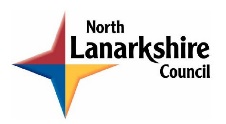 Write pairs of rhyming words in your jotter.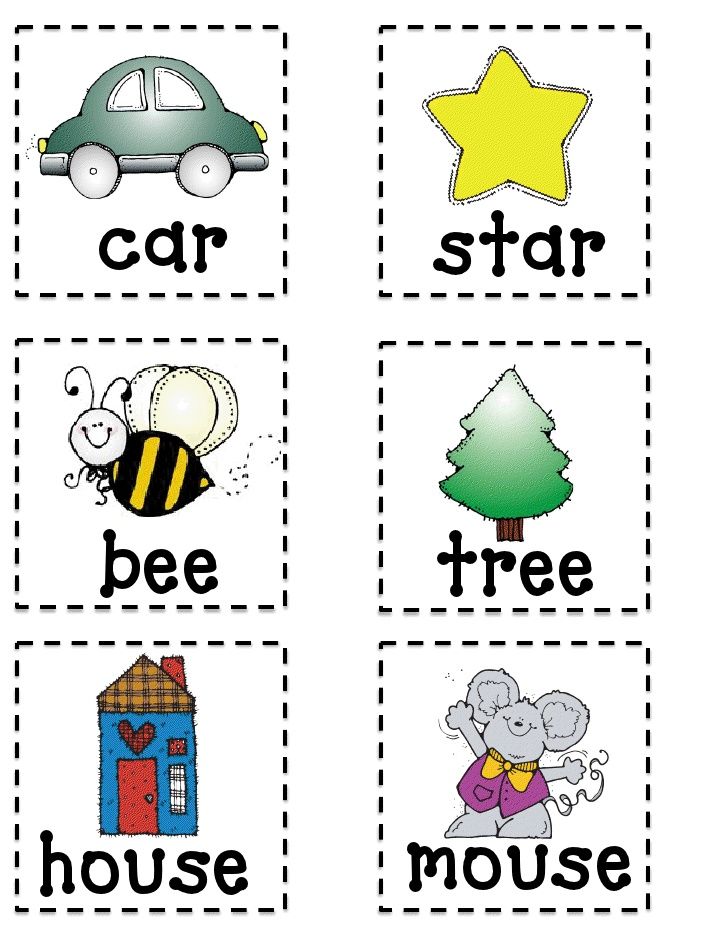 Read/Listen to a story and discuss with someone the heading, title, author and pictures.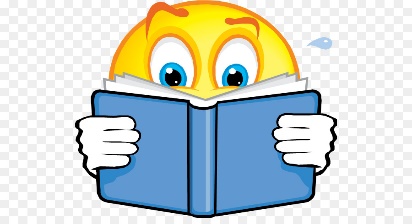 Read a story and retell the main actions/events in a logical sequence.  Use the picture clues.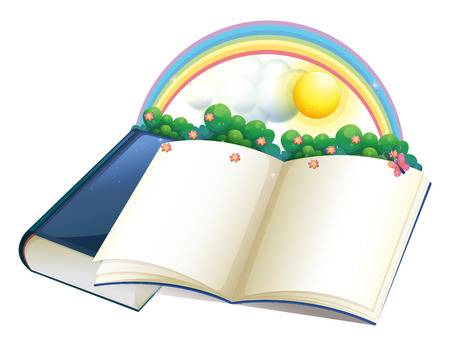 Using puppets put on a puppet show for your family. You could think of some traditional tales/ fairy tales.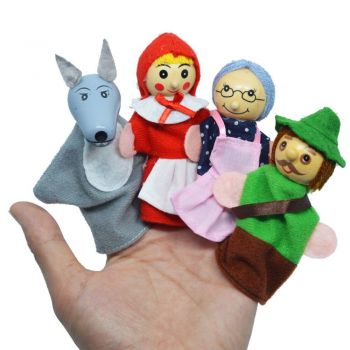 Choose a story & discuss what you enjoyed.  Write about what you liked and disliked.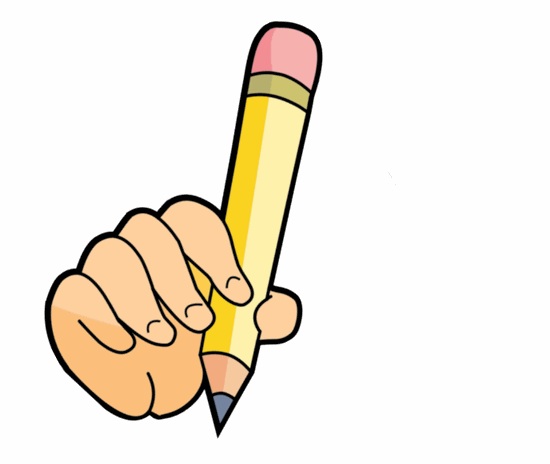 Log on to Sumdog Reading & Spelling. How many questions can you answer correctly?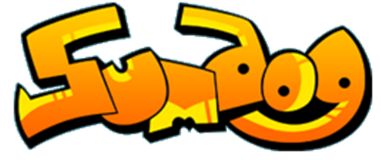 Practise your letter formation.  Write your common words and try to use them in a sentence.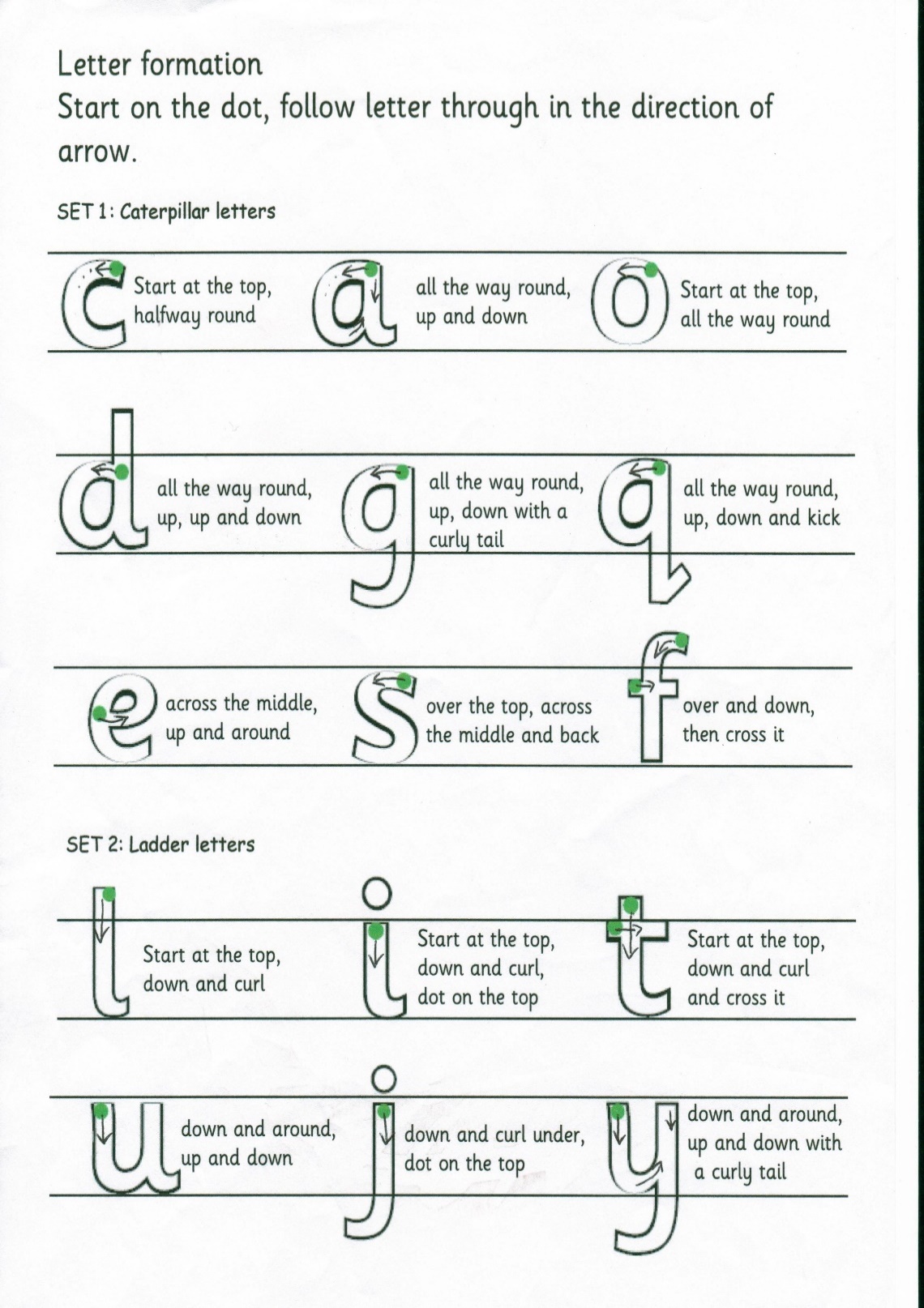 Make letters and words using a variety of materials.  Paint, pipe cleaners, playdough etc.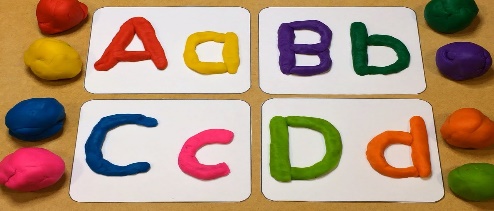 Make/Write a card for someone.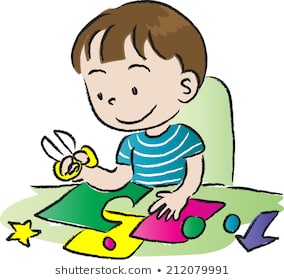 Select your favourite cartoon or T.V. character and create a book for this character.Create a title for the bookIllustrate the front coverWrite a ‘blurb’ for the back coverTalk to a family member and describe tasks/activities which you have been doing during the day.  Ask questions about what other people have been doing.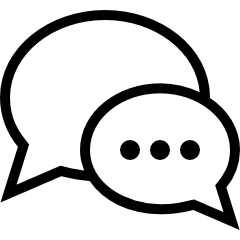 Choose an item in your home and talk/describe this to someone.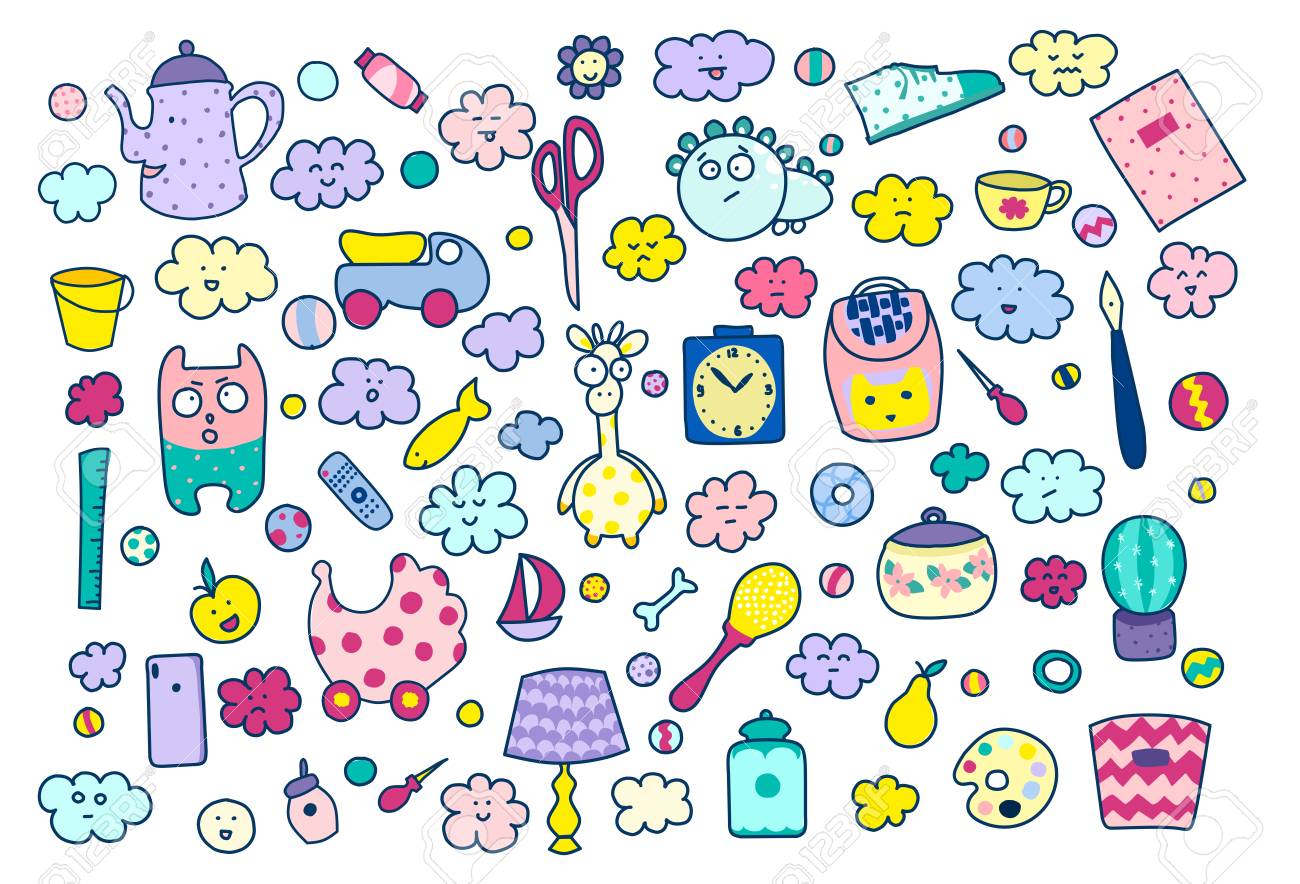 